Table S1. Details of sites participating in CEASETable S2. Comparing enrolment demographic and clinical characteristics between those who had behavioural data at both enrolment and follow-up and those who only had behavioural data at enrolment in CEASE Other included no income, temporary benefit, student allowance, dependent on others, retirement fund etc. Completed higher technical/TAFE/college/university degreeAmong those with detectable HCV RNA at enrolmentTable S3. Types of drug use by route of administration among CEASE participants with available behavioural data at enrolment and follow-up * Others: women and heterosexual men Table S4. Patterns of drug and alcohol use among CEASE participants with less than 2 years between enrolment and follow-up and available behavioural data at both time points Table S5. Sexual behaviour and attitudes at among CEASE GBM with less than 2 years between enrolment and follow-up and available behavioural data at both time points Table S6. Knowledge and attitudes regarding HCV acquisition and re-infection at enrolment among CEASE participants with available behavioural data at enrolment and follow-up Table S7. HCV reinfection incidence among people living with HIV across different studiesTable S8. Comparing patterns of drug and alcohol use between those who had behavioural data at both enrolment and follow-up and those who only had behavioural data at enrolment in CEASE  Table S9. Comparing Sexual behaviour characteristics between those who had behavioural data at both enrolment and follow-up and those who only had behavioural data at enrolment in CEASE Figure S1. CEASE participant disposition and the selected sample for the study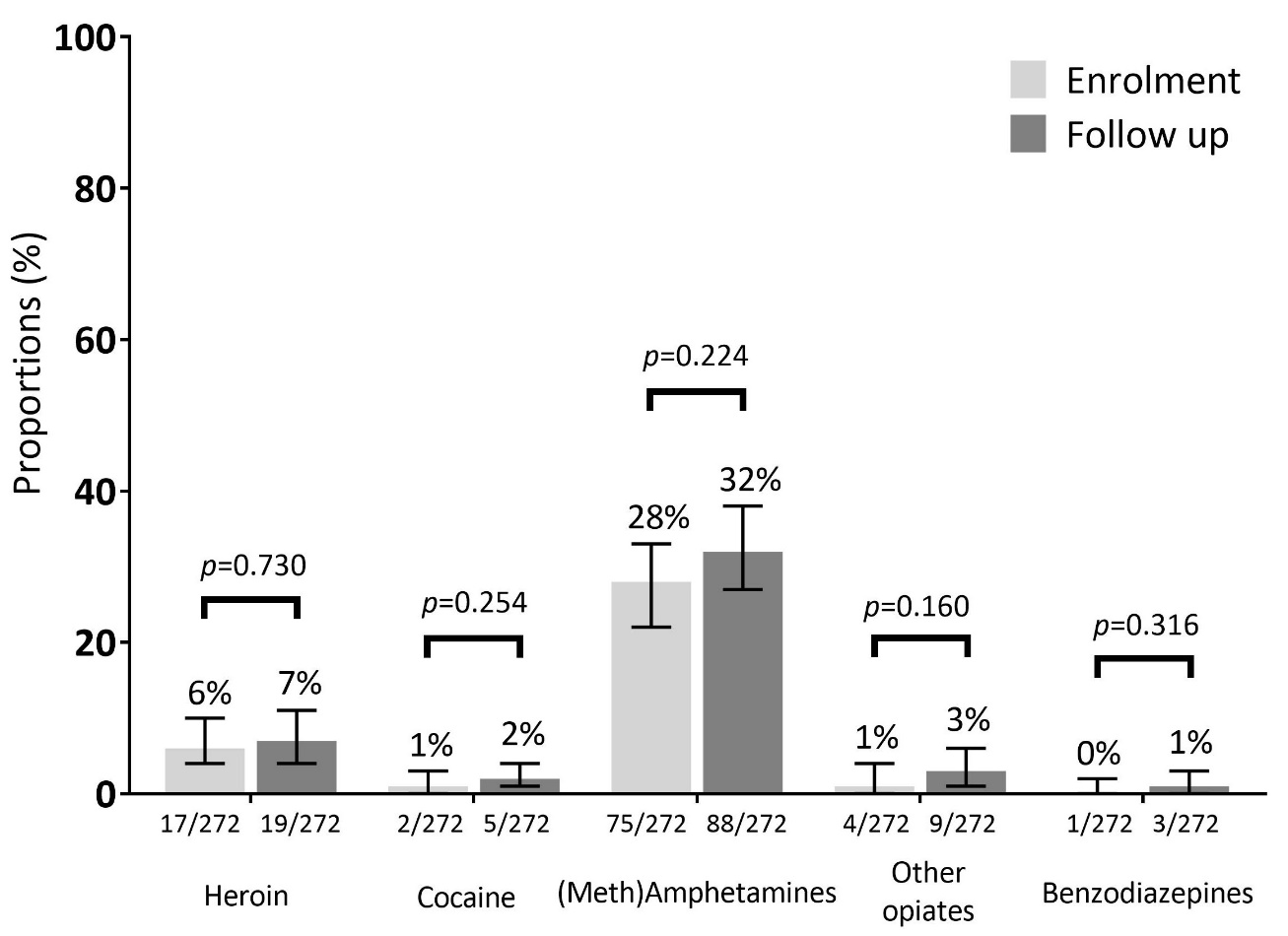 Figure S2. Injecting drug types at CEASE enrolment and follow-upClinic Location Type of service/s Primary carePrimary carePrimary careBlue Mountains Sexual HealthSydney, NSWSexual health clinicBrisbane Sexual Health Clinic Brisbane, QldSexual health clinicDr Doong’s Surgery Sydney, NSWGeneral practiceEast Sydney DoctorsSydney, NSW General practice Holdsworth HouseSydney, NSWGeneral practiceKirketon Road Centre Sydney, NSW Community health clinic Nepean Sexual Health Sydney, NSWSexual health clinicNorthside ClinicMelbourne, VicGeneral practiceSydney Sexual Health CentreSydney, NSWSexual health clinicTaylor Square Private ClinicSydney, NSWGeneral practice, sexual health clinicThe Albion CentreSydney, NSW Sexual health clinic Western Sydney Sexual Health Sydney, NSWSexual health clinicTertiary careTertiary careTertiary careSt Vincent’s HospitalSydney, NSW Specialist liver clinicRoyal Adelaide Hospital Adelaide, SA Specialist liver clinicDemographic and clinical characteristicsBoth ENR and FU questionnairesN= 272Both ENR and FU questionnairesN= 272Only ENR questionnaire N= 121Age, median (IQR)50 (44, 55) 47 (38, 53)47 (38, 53)Gender, n (%)  Male260 (96)113 (93)113 (93)  Female9 (3)6 (5)6 (5)  Transgender2 (1)2 (2)2 (2)  Not specified1 (0)0 0 Sexual identity, n (%)  Heterosexual42 (16)19 (16)19 (16)  Bisexual17 (6)10 (8)10 (8)  Gay/lesbian212 (78)92 (76)92 (76)  Prefer not to answer1 (0)0 0 Gay and bisexual men, n (%)226 (83)100 (83) 100 (83) Born in Australia, n (%) 192 (71)66 (55)66 (55)Aboriginal and Torres Strait Islander, n (%)7 (2)6 (5)6 (5)Main source of income, n (%)  Full or part-time employment97 (36)57 (47)57 (47)  On pension135 (49)40 (33)40 (33)  Other 140 (15)24 (20)24 (20)Completed higher education, n (%) 2143 (53)64 (53) 64 (53) Stable housing, n (%) 248 (91)107 (88) 107 (88) CD4 count (106/L), median (IQR)590 (404, 799)608 (515, 877)608 (515, 877)HIV viral load below limit of detection, n (%)233 (86)105 (87)105 (87)On combination antiretroviral therapy, n (%)256 (94) 113 (93)113 (93)Mode of HCV acquisition – clinician assigned, n (%)   Injecting drug use 146 (54)66 (55) 66 (55)   Sexual exposure88 (32)38 (31) 38 (31)   Other 14 (5)5 (4) 5 (4)   Unknown 24 (9)12 (10) 12 (10) HCV RNA detected at enrolment, n (%)199 (73)86 (71) 86 (71)   Genotype 3     Genotype 1130 (65)48 (56)48 (56)    Genotype 27 (4)2 (2)2 (2)    Genotype 348 (24)24 (28)24 (28)    Genotype 42 (1)4 (5)4 (5)    Mixed infection 01 (1) 1 (1)     Missing 12 (6) 7 (8)7 (8)HCV treatment experienced, n (%)83 (31)39 (32) 39 (32) Cirrhosis, n (%) 38 (14)12 (10)12 (10)Hepatitis B surface antigen positive, n (%)10 (4)5 (4)5 (4)Hepatitis B core antibody positive, n (%) 84 (31)33 (27)33 (27)Hepatitis B surface antibody positive, n (%) 142 (52)62 (51)62 (51)Drug use types EnrolmentEnrolmentEnrolmentFollow-upFollow-upFollow-upDrug use types Overall N= 272GBMN= 226Others*N= 46Overall N= 272GBMN= 226Others*N= 46Injecting drug use  Heroin    Ever93 (34)61 (27)32 (70)95 (35)67 (30)28 (61)    Current17 (6)11 (5) 6 (13)19 (7) 12 (5) 7 (15)  Cocaine    Ever68 (25)48 (21)20 (43)84 (31)68 (30)16 (35)    Current2 (1) 2 (1) 05 (2) 5 (2) 0  (Meth)amphetamine    Ever179 (66)151 (67) 28 (61)197 (72) 172 (76) 25 (54)    Current75 (28)70 (31)5 (11)88 (32) 83 (37)5 (11)  Other opiates    Ever44 (16)29 (13) 15 (33)51 (19)38 (17)13 (28)    Current4 (1) 4 (2)09 (3)8 (3)1 (2)  Benzodiazepines    Ever24 (9)15 (7) 9 (20)23 (8)16 (7) 7 (15)    Current1 (0)1 (0)03 (1)3 (1) 0Non-injecting drug use  Heroin    Ever42 (16)29 (13) 13 (28)56 (21)38 (17) 18 (39)    Current1 (0)1 (0) 03 (1) 1 (0)2 (4)  Cocaine    Ever137 (50)123 (54)14 (31)150 (55) 133 (59) 17 (37)    Current13 (5)13 (6) 020 (7)20 (9)0  (Meth)amphetamine    Ever162 (60)144 (64) 18 (39)179 (66)162 (72) 17 (37)    Current49 (18)46 (20)3 (7)64 (24)64 (28)0  Other opiates    Ever46 (17)36 (16)10 (22)70 (26)61 (27) 9 (20)    Current10 (4) 9 (4) 1 (2)16 (6)16 (7) 0  Benzodiazepines    Ever56 (21)42 (18)14 (31)64 (24)52 (23) 12 (26)     Current25 (9)20 (9)5 (11)29 (11) 25 (11) 4 (9)  Marijuana    Ever193 (71)159 (70)34 (74)216 (79)181 (80)35 (76)    Current108 (40)93 (41)15 (33)123 (45)108 (48)15 (33)Drug use characteristicsEnrolment Enrolment Follow-upFollow-upDrug use characteristicsOverall N= 120GBMN= 94Overall N= 120GBMN= 94 Injecting drug use, n (%)  Ever97 (81)78 (83)101 (84)82 (87)  In the last 6 months43 (36)34 (36)50 (42)42 (45)  In the last month28 (23)21 (22)36 (30)30 (32)Non-injecting drug use, n (%) 1   Ever82 (68)67 (71)92 (77)77 (82)  In the last 6 months 32 (27)25 (27)33 (27)31 (33)In those who reported ever IDUN=97N=78N=101N=82Age at first injecting     Median (IQR)25 (19, 35)28 (20, 40)25 (18, 35)28 (20, 39)In those who reported IDU in the last month N=28N=21N=36N=30Drug injected most in last month, n (%)  Heroin8 (28)5 (24)8 (22)6 (20)  (Meth)Amphetamine17 (61)14 (67)24 (67)20 (67)  Other opiates0000  Prefer not to answer/missing3 (11)2 (9)4 (11)4 (13)Drug injection frequency in last month, n (%)  Daily or more007 (19)4 (13)  2-6 days per week10 (36)7 (33)7 (19)6 (20)  Less than weekly16 (57)13 (62)17 (48)15 (50)  Unknown/Missing/Prefer not to answer2 (7)1 (5)5 (14)5 (17)Drug injection behaviour in last month, n (%)  Use of an unsterile needle/syringe6 (21)4 (19)5 (14)4 (13)  Receptive sharing of ancillary injecting equipment3 (11)2 (9)7 (19)6 (20)Hazardous alcohol consumption, n (%)  No72 (60)50 (53)77 (64)57 (61)  Yes 40 (33)36 (38)39 (33)35 (37)  Unknown/Missing/Prefer not to answer 8 (7)8 (9)4 (3)2 (2)Sexual behaviour characteristicsEnrolment Follow-upSexual behaviour characteristicsN= 94N= 94 Regular male partner32 (34)34 (36)Casual male partner(s) in the last 6 months48 (51)49 (52)Condom-less anal intercourse with casual male partner(s)37 (39)44 (47)Group sex in the last 6 months 24 (25)19 (20)In those with regular male partner   HIV status of regular male partner     Known29 (91)32 (94)    HIV positive15 (47)18 (53)  HCV status of regular male partner     Known28 (88)27 (79)    HCV positive5 (16)2 (6)In those with casual male partner(s)  Number of casual male partner(s) in last 6 months    1 4 (8)5 (10)    2-520 (42)18 (37)    6-1011 (23)11 (22)    >1013 (27)15 (31)  Venue or site at which casual male partner(s) were met    Internet29 (60)35 (71)    Mobile app eg. Grindr 29 (60)33 (67)    Gay bar6 (12)8 (16)    Dance party4 (8)4 (8)    Gym3 (6)5 (10)    Beat10 (21)11 (22)    Gay sauna17 (35)21 (43)    Other sex on premises venue15 (31)17 (35)    Sex workers4 (8)7 (14)    Private sex party12 (25)12 (24)    In other Australian cities8 (17)12 (24)     Elsewhere in Australia8 (17)10 (20)    Overseas5 (10)9 (18)  Disclose HCV status with casual male partner(s)     Always11 (23)12 (24)    Sometimes14 (29)18 (37)    Never21 (44)19 (39)    Missing2 (4)0   Disclose HIV status with casual male partner(s)     Always25 (52)28 (57)    Sometimes16 (33)17 (35)    Never6 (13)4 (8)    Missing1 (2)0Knowledge and attitudes regarding HCV acquisition and re-infection Knowledge and attitudes regarding HCV acquisition and re-infection OverallN=272 (%)GBMN= 226 (%)Behaviours associated with HCV infection riskCorrect responseOverallN=272 (%)GBMN= 226 (%)  Sharing needlesYes239 (88)198 (88)  Sharing other injecting equipmentYes206 (76)171 (76)  Sharing drug snorting equipmentYes88 (32)79 (35)  Having a sexually transmitted infectionYes149 (55)124 (55)  Body piercing and tattoosYes176 (65)148 (65)  Needle-stick injuriesYes193 (71)162 (72)  Sharing personal-care items such as razors and toothbrushesYes169 (62)142 (63)  Condom-less anal intercourse (bottom)Yes197 (72)171 (76)  FistingYes130 (48)119 (53)  Bleeding during sexYes203 (75)175 (77)  Sex toysYes123 (45)116 (51)  Sex with multiple partnersYes149 (55)125 (55)  Group sexYes150 (55)124 (55)Participants knowledge regarding HCV reinfection  Is reinfection possible?Yes187 (69)157 (69)Self-reported likelihood of HCV reinfection Self-reported likelihood of HCV reinfection   No/low (0-3)  No/low (0-3)198 (73)159 (70)  Medium (4-7)  Medium (4-7)42 (15)40 (18)  High (8-10)   High (8-10) 16 (6)13 (6)  Missing   Missing 16 (6)14 (6)Author, yearStudy name (if any)PopulationLocation andstudy designTreatment RegimensNumber of subjectsNumber of reinfectionsReinfection incidenceper 100 py (95% CI)Berenguer, J., et al., 2019Madrid Coinfection Registry (Madrid-CoRe)HIV/HCV-coinfected individualsMadrid, SpainprospectiveDAAs2359PWID: 1459 (62%)MSM: 177 (7%)17 patients (12 MSM, 5 PWID)Overall: 0.48 (0.30-0.77)MSM: 5.93 (3.37-10.44)PWID: 0.21 (0.09-0.52)Huang et al. 2019_HIV‐positivepatients with recent HCV infection (90.4% MSM)TaiwanRetrospectivepeg‐IFN/RBV (54.2%) and DAAs (45.8%)128188.2 (5.2, 13.1)Pradat, P., et al., 2018French Dat’AIDS cohortPeople living with HIVFranceRetrospective-340673 reinfections (MSM: 51)2.52–2.90 from 2012 to 2016Young, J., et al., 2017Canadian Co-infection CohortCo-infected (MSM and IDU)CanadaProspective51 patients with interferon-free regimens25718 patients (5 were low or high risk MSM)Overall: 3.1High frequency IDU: 5.8High-risk sexual MSM: 2.6Low frequency IDU: 2.2Low risk MSM: 1.6Pineda, J.A., et al., 2015_HIV-positive (100%)Lifetime PWID (86%)SpainProspectivePeg-IFN+RBV (88%)Peg-IFN+RBV+DAA (13%)844 (3 PWID and 1 MSM)1.21 (0.3, 3.09)Marco., et al., 2013_Inmates with chronic hepatitis CCatalonia, SpainretrospectivePeg-IFN+RBV119 who achieved SVR (18 HIV infected)9 (3 HIV coinfected)Overall: 5.27HIV-infected: 13.41Those reporting active IDU: 33Grebely J., et al., 2012ATAHCHIV-infected and uninfected participants with recent HCV infectionAustraliaProspectivePEG-IFN88 (with treatment-induced virological suppression) and 67 (with SVR)3 cases among HIV-positive individualsHIV-infected individuals: 7.1Ingiliz., et al., 2019GECCOEveryone treated for HCV- 21.7 % HIV coinfected- 11.0% MSMGermanyRetrospectiveDAAs229848 Overall, 38 in HIV-coinfectedMSM (36 out of 38 were HIV positive):9.02 (6.48-12.26)Salazar-Vizcaya, L., et al., 2018Swiss HIV Cohort Study (SHCS)HIV positive MSM and PWIDSwitzerlandProspectiveDAA-based therapy vs treatment with pegylated interferon/ribavirinThe whole cohort has been 5267 MSM and1805 PWID but no info on numbers at risk of reinfection17 MSM and 28 PWIDMSM: 0 (0–242.3) in 2012 to 9.5 (0.2–53.1) in 2016PWID: decreased 3-fold from 13 (2.7–38.0) to 4.7 (0.6–16.8)Ingiliz., et al., 2017_HIV-infected MSMWestern Europe (8 centres in 4 countries including Austria, France, Germany, and the UK)Retrospectivepegylated interferon±ribavirin5521437.3 (6.2, 8.6)Martinello, M., et al., 2017ATAHC I, ATAHC II, DARE-C I and DARE-C IIPeople with recent HCV infection (<18 months)HIV-positive MSM (53%)Recent PWID (49%)AustraliaProspectiveATAHC I: Peg-IFN+/-RBVATAHC II: Peg-IFN+RBVDARE-C I: Peg-IFN, RBV and telaprevirDARE-C II: Sofosbuvir+ RBV12010Overall: 7.4 (4.0, 13.8)HIV coinfected MSM: 10.3 (4.9, 21.7)Martin., et al., 2013_HIV-positive MSM with sexually acquired HCVLondon, UKRetrospective-191114 (successfully treated for their primary infection)44Overall: 7.8Among those successfully treated: 9.6 (6.6, 14.1)Lambers., et al., 2011_HIV-infected MSM with a sexually transmitted acute HCV infectionAmsterdamRetrospective + a small subset of prospective (MOSAIC study)Peg-IFN+RBV511115.2 (8.0, 26.5)Drug use characteristicsBoth ENR and FU questionnairesN= 272Only ENR (no FU) questionnaireN= 121Injecting drug use, n (%)  Ever227 (83) 96 (79)  In the last 6 months95 (35)51 (42)  In the last month69 (25)31 (26) Non-injecting drug use, n (%) 1   Ever203 (75)87 (72)   In the last 6 months 81 (30)39 (32)In those who reported ever IDUN=227N=96Age at first injecting     Median (IQR)25 (19, 33) 28 (18, 41)In those who reported IDU in the last month N=69N=31Drug injected most in last month, n (%)  Heroin13 (19)4 (13)  (Meth)Amphetamine49 (71)25 (81)  Other opiates1 (1)0  Prefer not to answer/missing6 (9)2 (6)Drug injection frequency in last month, n (%)  Daily or more7 (10)8 (26)  2-6 days per week15 (22)3 (10)  Less than weekly41 (59)19 (61)  Unknown/Missing/Prefer not to answer6 (9)1 (3)Drug injection behaviour in last month, n (%)  Use of an unsterile needle/syringe11 (16) 4 (13)  Receptive sharing of ancillary injecting equipment13 (19)10 (32)Hazardous alcohol consumption, n (%)  No150 (55)70 (58)  Yes 103 (38)41 (34)  Unknown/Missing/Prefer not to answer 19 (7)10 (8)Sexual behaviour characteristicsBoth ENR and FU questionnairesN= 226Only ENR (no FU) questionnaireN= 100Regular male partner 78 (34) 37 (37) Casual male partner(s) in the last 6 months129 (57) 66 (66)Condom-less anal intercourse with casual male partner(s)108 (48)64 (64) Group sex in the last 6 months 65 (29)43 (43) In those with regular male partner N= 78N= 37  HIV status of regular male partner     Known70 (90)34 (92)    HIV positive45 (58) 25 (68)   HCV status of regular male partner     Known62 (80)29 (78)    HCV positive12 (15)4 (11)In those with casual male partner(s)N= 129N= 66  Number of casual male partner(s) in last 6 months    1 12 (9)2 (3)    2-544 (34)27 (41)    6-1028 (22)19 (29)    >1045 (35)18 (27)  Venue or site at which casual male partner(s) were met    Internet77 (60)39 (59)    Mobile app eg. Grindr 71 (55)44 (67)    Gay bar21 (16) 19 (29)    Dance party19 (15)12 (18)    Gym7 (5)9 (14)    Beat32 (25)21 (32)    Gay sauna46 (36)32 (48)    Other sex on premises venue49 (38)27 (41)    Sex workers10 (8)3 (4)    Private sex party38 (29)25 (38)    In other Australian cities27 (21) 18 (27)    Elsewhere in Australia19 (15)14 (21)    Overseas22 (17) 12 (18)  Disclose HCV status with casual male partner(s)     Always27 (21)17 (26)    Sometimes36 (28)21 (32)    Never62 (48)26 (39)    Missing4 (3) 2 (3)  Disclose HIV status with casual male partner(s)    Always61 (47)44 (67)    Sometimes49 (38)15 (23)    Never16 (13)7 (10)    Missing3 (2)0